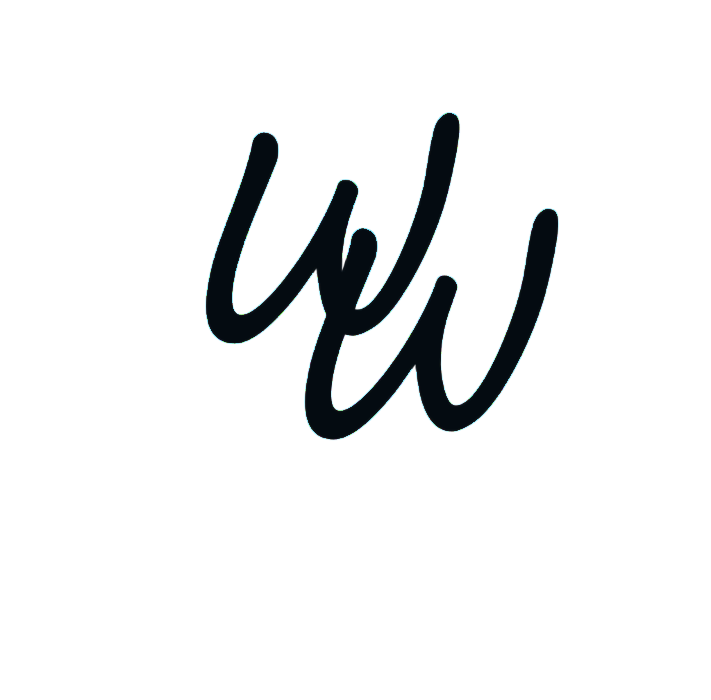 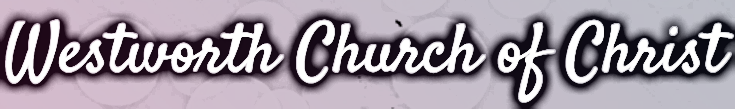 Social Distancing Service Guidelines (updated 12/14/22): Most activities and gatherings have returned to “Normal”, and for that we are grateful.  With the current colds and flu-like symptoms as well as the continued threat of Covid, we make every effort to assure a clean and safe environment to come together for worship services.If you feel more comfortable wearing a mask, they are available on the table in the south foyer of the church building, along with hand sanitizer for those who want to use it.Communion items are still in individual, disposable containers, and available on the table just prior to entering the sanctuary.  Please pick up the needed items as you enter.  Receptacles are in the rows for disposal after use.Because we are still not passing communion/contribution trays, there is a box at the front of the auditorium for donations.